Geography A Level Learning Journey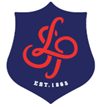 Year 12 Tectonics ChecklistsetoN☺ ☹?noisiveRWhy are some locations more at risk from tectonic hazards?1.1 The global distribution of tectonic hazards can be explained by plate boundary and other tectonic processes.Describe and explain the global distribution of earthquakes, volcanic eruptions and tsunamis Describe the distribution of plate boundaries (divergent, convergent and conservative)Explain cause of intra- plate earthquakes and volcanoes1.2 There are theoretical frameworks that attempt to explain plate movements.Explain the theory of plate tectonics (internal structure, mantle convection, palaeomagnetism and sea floor  spreading, subduction and slab pull)Explain how the processes operate at different margins (destructive, constructive, collision and transform).Explain how physical processes can impact upon the: 1) magnitude of volcanic eruptions 2) type of eruption 3)  magnitude of earthquakes 4)earthquake focal depth1.3 Physical processes explain the causes of tectonic hazards.Explain how P, S and L waves cause crustal fracturing, ground shaking and secondary hazards such as liquefaction  and landslides. Explain how volcanoes cause lava flows, pyroclastic flows, ash falls, gas eruptions, and secondary hazards such as  lahars, jökulhlaup. Explain how tsunamis can be caused by sub-marine earthquakes at subduction zones as a result of sea-bed and  water column displacementWhy do some tectonic hazards develop into disasters?1.4 Disaster occurrence can be explained by the relationship between hazards, vulnerability, resilience and  disaster.Define the difference between a hazard and a natural disaster.Explain the importance of vulnerability and a community’s threshold for resilience the hazard risk equation Explain the Pressure and Release model (PAR) and the complex inter-relationships between the hazard and its wider  context.Analyse the social and economic impact of tectonic hazards on the people, economy and environment of contrasting  locations in the developed, emerging and developing world1.5 Tectonic hazard profiles are important to an understanding of contrasting hazard impacts, vulnerability and  resilience.Explain how the magnitude and intensity of tectonic hazards is measured using different scales (Mercalli, Moment  Magnitude Scale (MMS) and Volcanic Explosivity Index (VEI)).Analyse the characteristics of earthquakes, volcanoes and tsunamis (magnitude, speed of onset and areal extent, duration, frequency, spatial predictability) through hazard profiles.Analyse the range of profiles of earthquake, volcano and tsunami events showing the severity of social and  economic impact in developed, emerging and developing countries.1.6 Development and governance are important in understanding disaster impact and vulnerability and resilience.Analyse the impact of access to education, housing, healthcare and income opportunities on vulnerability and resilience.Analyse the impact of governance and geographical factors (population density, isolation and accessibility, degree of  urbanisation) on vulnerability and a community’s resilience.Analyse contrasting hazard events in developed, emerging and developing countries to show the interaction of  physical factors and the significance of context in influencing the scale of disaster.How successful is the management of tectonic hazards and disasters?1.7 Understanding the complex trends and patterns for tectonic disasters helps explain differential impacts.Describe tectonic disaster trends since 1960 (number of deaths, numbers affected, level of economic damage) in the  context of overall disaster trends.Analyse the accuracy and reliability of the hazard data.Explain how tectonic mega-disasters can have regional or even global significance in terms of economic and human  impacts.Explain the concept of a multiple-hazard zone and explain how linked hydrometeorological hazards sometimes  contribute to a tectonic disaster1.8 Theoretical frameworks can be used to understand the predication, impact and management of tectonic  hazards.Explain how prediction and forecasting accuracy depends on the type of location of the tectonic hazard. Analyse the importance of of different stages in the hazard management cycle (response, recovery, mitigation,  preparedness).Explain the use of Park’s Model to compare the response curve of hazard events, comparing areas at different stages  of development1.9 Tectonic hazard impacts can be managed by a variety of mitigation and adaptation strategies, which vary in  their effectiveness.Evaluate the use of strategies to modify the event include land-use zoning, hazard – resistant design and engineering  defences as well as diversion of lava flows.Evaluated the use of strategies to modify vulnerability and resilience include hi-tech monitoring, prediction,  education, community preparedness and adaptation.Evaluate the use of strategies to modify loss include emergency, short- and longer-term aid and insurance (P: role of  NGOs and insurers) and the actions of affected communities themselves.